Standwurf/ Positionswurf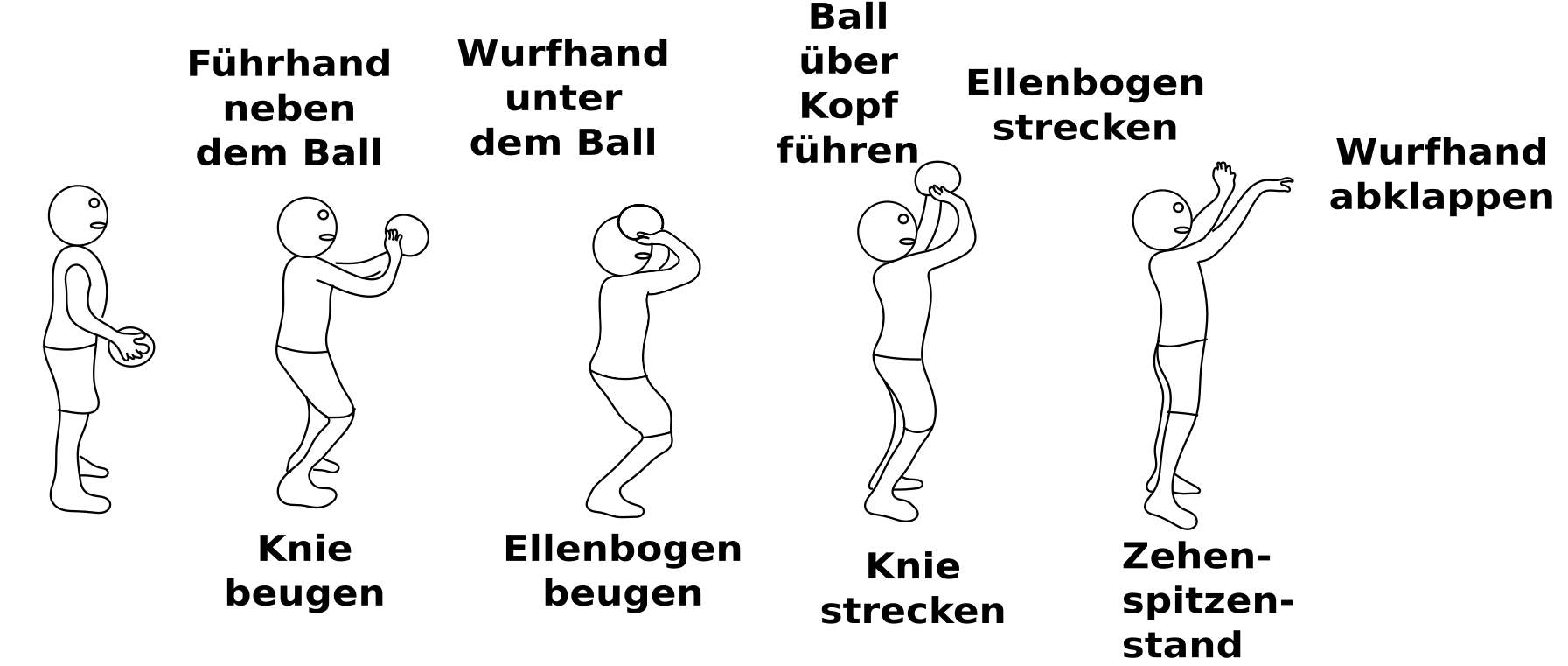 